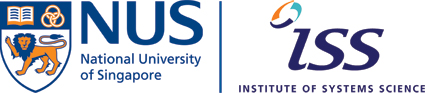 INSTITUTE OF  SCIENCEMaster of TechnologyDear ApplicantPlease complete the form as accurately and as clearly as possible. No space should be left blank. Kindly use “N/A” for information not applicable. Please note that information not clearly stated/submitted will result in an incomplete form which will not be processed.Please upload your completed form to: https://inetapps.nus.edu.sg/gda2/Home.aspx  Name: (As shown on your NRIC/Passport and underline surname.) Name: (As shown on your NRIC/Passport and underline surname.) Name: (As shown on your NRIC/Passport and underline surname.) Name: (As shown on your NRIC/Passport and underline surname.) OTHER INFORMATIONOTHER INFORMATIONOTHER INFORMATIONOTHER INFORMATIONList computer-related training programmes/short courses attended.List computer-related training programmes/short courses attended.List computer-related training programmes/short courses attended.List computer-related training programmes/short courses attended.Organised byName of CourseDate (mm/yy)DurationList any scholarships, prizes or awards received :List any scholarships, prizes or awards received :List any scholarships, prizes or awards received :List any scholarships, prizes or awards received :Describe below your computer experience.Describe below your computer experience.Describe below your computer experience.Describe below your computer experience.Describe below your computer experience.ComputerOperating System(s)Programming LanguagesYears of UseDate Last Used 
(mm/yy)For all applicants: Describe your job experiences and projects undertaken during the last 5 years.For all applicants: Describe your job experiences and projects undertaken during the last 5 years.For all applicants: Describe your job experiences and projects undertaken during the last 5 years.For all applicants: Describe your job experiences and projects undertaken during the last 5 years.For all applicants: Describe your job experiences and projects undertaken during the last 5 years.For MTech SE/KE/EBAC applicants only: State your professional objectives for pursuing the Masters course and describe your plans after completing this course.For MTech SE/KE/EBAC applicants only: State your professional objectives for pursuing the Masters course and describe your plans after completing this course.For MTech SE/KE/EBAC applicants only: State your professional objectives for pursuing the Masters course and describe your plans after completing this course.For MTech SE/KE/EBAC applicants only: State your professional objectives for pursuing the Masters course and describe your plans after completing this course.For MTech SE/KE/EBAC applicants only: State your professional objectives for pursuing the Masters course and describe your plans after completing this course.For MTech ITL applicants only: (complete the following application essays on separate sheets):Introduce yourself beyond what is already provided in the application form.  Why should we consider your application?  How can you contribute to members of your class and to this NUS programme? (500 words or less).Tell us about your short-term and long-term career goals. What are your areas of weaknesses and strengths, in terms of competencies and personal characteristics, which will affect the accomplishment of your goals?  In what way will this programme help you? (500 words or less).For MTech ITL applicants only: (complete the following application essays on separate sheets):Introduce yourself beyond what is already provided in the application form.  Why should we consider your application?  How can you contribute to members of your class and to this NUS programme? (500 words or less).Tell us about your short-term and long-term career goals. What are your areas of weaknesses and strengths, in terms of competencies and personal characteristics, which will affect the accomplishment of your goals?  In what way will this programme help you? (500 words or less).For MTech ITL applicants only: (complete the following application essays on separate sheets):Introduce yourself beyond what is already provided in the application form.  Why should we consider your application?  How can you contribute to members of your class and to this NUS programme? (500 words or less).Tell us about your short-term and long-term career goals. What are your areas of weaknesses and strengths, in terms of competencies and personal characteristics, which will affect the accomplishment of your goals?  In what way will this programme help you? (500 words or less).For MTech ITL applicants only: (complete the following application essays on separate sheets):Introduce yourself beyond what is already provided in the application form.  Why should we consider your application?  How can you contribute to members of your class and to this NUS programme? (500 words or less).Tell us about your short-term and long-term career goals. What are your areas of weaknesses and strengths, in terms of competencies and personal characteristics, which will affect the accomplishment of your goals?  In what way will this programme help you? (500 words or less).For MTech ITL applicants only: (complete the following application essays on separate sheets):Introduce yourself beyond what is already provided in the application form.  Why should we consider your application?  How can you contribute to members of your class and to this NUS programme? (500 words or less).Tell us about your short-term and long-term career goals. What are your areas of weaknesses and strengths, in terms of competencies and personal characteristics, which will affect the accomplishment of your goals?  In what way will this programme help you? (500 words or less).For all applicants: Describe the three most significant achievements in your career to date.(1)For all applicants: Describe the three most significant achievements in your career to date.(1)For all applicants: Describe the three most significant achievements in your career to date.(1)For all applicants: Describe the three most significant achievements in your career to date.(1)For all applicants: Describe the three most significant achievements in your career to date.(1)(2)(2)(2)(2)(2)(3)(3)(3)(3)(3)For all applicants: Have you ever had, or are you suffering from any of the following?  (Please tick appropriate box)Communicable disease?     Yes       NoMental illness?                    Yes       NoColour blindness?               Yes       NoDisabilities (including but not limited to chronic illness, visual or other physical constraints or limitations)? 
                                            Yes       NoIf you answer “yes” to any of the above, please give details:For all applicants: Please indicate the city in which you:	Graduated (1st Degree) : __________________Worked (Last job) :      __________________MTech SE/KE/EBAC applicants only: Please indicate your Preferred Entrance Test Location. (Select one only)*NUS-ISS reserves the right to change the preferred test location. For all applicants: Have you ever had, or are you suffering from any of the following?  (Please tick appropriate box)Communicable disease?     Yes       NoMental illness?                    Yes       NoColour blindness?               Yes       NoDisabilities (including but not limited to chronic illness, visual or other physical constraints or limitations)? 
                                            Yes       NoIf you answer “yes” to any of the above, please give details:For all applicants: Please indicate the city in which you:	Graduated (1st Degree) : __________________Worked (Last job) :      __________________MTech SE/KE/EBAC applicants only: Please indicate your Preferred Entrance Test Location. (Select one only)*NUS-ISS reserves the right to change the preferred test location. For all applicants: Have you ever had, or are you suffering from any of the following?  (Please tick appropriate box)Communicable disease?     Yes       NoMental illness?                    Yes       NoColour blindness?               Yes       NoDisabilities (including but not limited to chronic illness, visual or other physical constraints or limitations)? 
                                            Yes       NoIf you answer “yes” to any of the above, please give details:For all applicants: Please indicate the city in which you:	Graduated (1st Degree) : __________________Worked (Last job) :      __________________MTech SE/KE/EBAC applicants only: Please indicate your Preferred Entrance Test Location. (Select one only)*NUS-ISS reserves the right to change the preferred test location. For all applicants: Have you ever had, or are you suffering from any of the following?  (Please tick appropriate box)Communicable disease?     Yes       NoMental illness?                    Yes       NoColour blindness?               Yes       NoDisabilities (including but not limited to chronic illness, visual or other physical constraints or limitations)? 
                                            Yes       NoIf you answer “yes” to any of the above, please give details:For all applicants: Please indicate the city in which you:	Graduated (1st Degree) : __________________Worked (Last job) :      __________________MTech SE/KE/EBAC applicants only: Please indicate your Preferred Entrance Test Location. (Select one only)*NUS-ISS reserves the right to change the preferred test location. For all applicants: Have you ever had, or are you suffering from any of the following?  (Please tick appropriate box)Communicable disease?     Yes       NoMental illness?                    Yes       NoColour blindness?               Yes       NoDisabilities (including but not limited to chronic illness, visual or other physical constraints or limitations)? 
                                            Yes       NoIf you answer “yes” to any of the above, please give details:For all applicants: Please indicate the city in which you:	Graduated (1st Degree) : __________________Worked (Last job) :      __________________MTech SE/KE/EBAC applicants only: Please indicate your Preferred Entrance Test Location. (Select one only)*NUS-ISS reserves the right to change the preferred test location. 